               Volunteer expenses form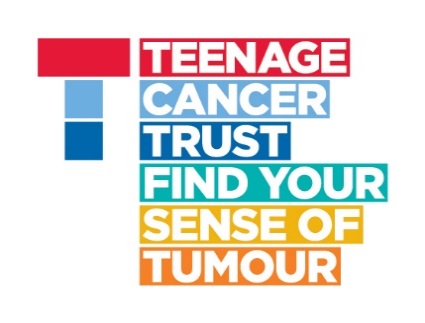                Volunteer expenses form               Volunteer expenses form               Volunteer expenses form               Volunteer expenses form               Volunteer expenses form               Volunteer expenses form               Volunteer expenses form               Volunteer expenses form               Volunteer expenses form               Volunteer expenses form               Volunteer expenses form               Volunteer expenses form               Volunteer expenses form               Volunteer expenses form               Volunteer expenses formPlease complete this form and email to volunteering@teenagecancertrust.org Please complete this form and email to volunteering@teenagecancertrust.org Please complete this form and email to volunteering@teenagecancertrust.org Please complete this form and email to volunteering@teenagecancertrust.org Please complete this form and email to volunteering@teenagecancertrust.org Please complete this form and email to volunteering@teenagecancertrust.org Please complete this form and email to volunteering@teenagecancertrust.org Please complete this form and email to volunteering@teenagecancertrust.org Please complete this form and email to volunteering@teenagecancertrust.org Please complete this form and email to volunteering@teenagecancertrust.org Please complete this form and email to volunteering@teenagecancertrust.org Please complete this form and email to volunteering@teenagecancertrust.org Please complete this form and email to volunteering@teenagecancertrust.org Please complete this form and email to volunteering@teenagecancertrust.org Please complete this form and email to volunteering@teenagecancertrust.org Please complete this form and email to volunteering@teenagecancertrust.org FULL NAMEFULL NAMETELEPHONE NUMBERVOLUNTEER MANAGER NAMEVOLUNTEER MANAGER NAMEEMAIL ADDRESSEVENT NAME (IF APPLICABLE)EVENT NAME (IF APPLICABLE)The expenses should be paid into this account:The expenses should be paid into this account:The expenses should be paid into this account:The expenses should be paid into this account:ACCOUNT NAME:ACCOUNT NAME:BANK SORT CODE:BANK SORT CODE:This line to be filled in by the Volunteering teamThis line to be filled in by the Volunteering teamThis line to be filled in by the Volunteering teamThis line to be filled in by the Volunteering teamNominal codeCost centreCVLCVLCVLCVLCVLPlease attach copies of receipts to your emailPlease attach copies of receipts to your emailPlease attach copies of receipts to your emailPlease attach copies of receipts to your emailPlease attach copies of receipts to your emailPlease attach copies of receipts to your emailPlease attach copies of receipts to your emailMileage is reimbursed at a rate of £0.45 per mileMileage is reimbursed at a rate of £0.45 per mileMileage is reimbursed at a rate of £0.45 per mileMileage is reimbursed at a rate of £0.45 per mileMileage is reimbursed at a rate of £0.45 per mileMileage is reimbursed at a rate of £0.45 per mileDATE OF EXPENSEDATE OF EXPENSEDETAILS OF EXPENSEDETAILS OF EXPENSEDETAILS OF EXPENSEDETAILS OF EXPENSEDETAILS OF EXPENSEDETAILS OF EXPENSEDETAILS OF EXPENSEDETAILS OF EXPENSEJOURNEY MILEAGE (if applicable)JOURNEY START POST CODEJOURNEY END POST CODEJOURNEY END POST CODETOTAL EXPENDITURETOTAL EXPENDITURETOTAL EXPENSE CLAIM:TOTAL EXPENSE CLAIM:TOTAL EXPENSE CLAIM:££SIGNATURE:SIGNATURE:SIGNATURE:DATED:DATED:EXPENSE AUTHORISED BY:EXPENSE AUTHORISED BY:EXPENSE AUTHORISED BY:DATED:DATED:Please write your name on any receiptsPlease write your name on any receiptsPlease write your name on any receiptsPlease write your name on any receiptsPlease write your name on any receiptsPlease write your name on any receiptsPlease contact Teenage Cancer Trust at volunteering@teenagecancertrust.org if you need help completing this formPlease contact Teenage Cancer Trust at volunteering@teenagecancertrust.org if you need help completing this formPlease contact Teenage Cancer Trust at volunteering@teenagecancertrust.org if you need help completing this formPlease contact Teenage Cancer Trust at volunteering@teenagecancertrust.org if you need help completing this formPlease contact Teenage Cancer Trust at volunteering@teenagecancertrust.org if you need help completing this formPlease contact Teenage Cancer Trust at volunteering@teenagecancertrust.org if you need help completing this formPlease contact Teenage Cancer Trust at volunteering@teenagecancertrust.org if you need help completing this formPlease contact Teenage Cancer Trust at volunteering@teenagecancertrust.org if you need help completing this formPlease contact Teenage Cancer Trust at volunteering@teenagecancertrust.org if you need help completing this form